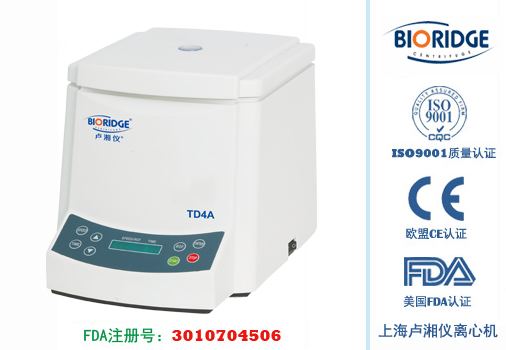 产品介绍主要技术性能 1、造型美观大方，具有工业用ABS外壳，使用寿命长，易清洁。 2、为确保用户安全，顶盖打开时，机器停止运行。 3、具备高端机型所具备的安静，平稳的运行性能。 4、根据用户的需求可设定需要的转速和时间。 5、记忆功能可存储上一次运行的参数。 主要技术参数 配件中心型号 TD4A 最高转速 4000r/min 最大相对离心力 2760xg 最大容量 50mlx6 时间设置范围 1min~60min 整机噪音 <65dB(A) 电源 AC220V  50Hz 外形尺寸(LxWxH) 320mmx410mmx320mm 外包装尺寸(LxWxH) 420mmx510mmx420mm 净重 12kg 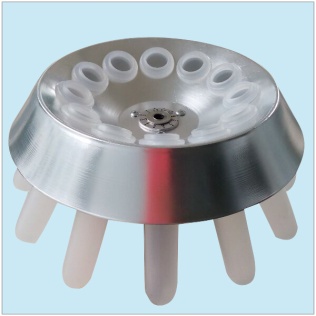 NO.1
容量：15ml×12
转速： 4000r/min
离心力： 2760×g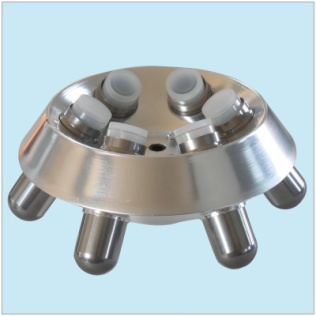 NO.2
容量：50ml×6
转速： 4000r/min
离心力： 2760×g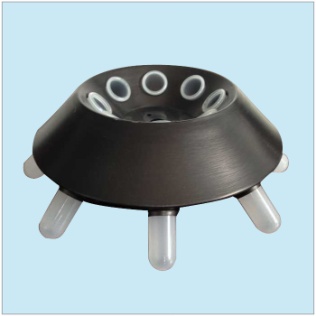 NO.3
容量：20ml×8
转速： 4000r/min
离心力： 2760×g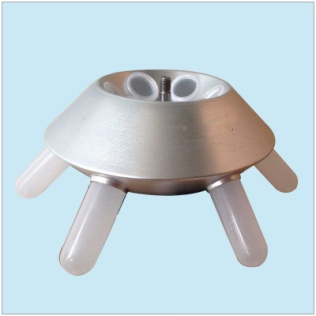 NO.4
容量：15ml×6
转速： 4000r/min
离心力： 2760×g